Объединение  «Развивай-ка»п\к  «Олимпия»Педагог дополнительного образования:  Кондрашова  Т.П.Дорогие  ребята!       Приглашаю  Вас  в путешествие «Полет в космос» и предлагаю выполнить следующие задания: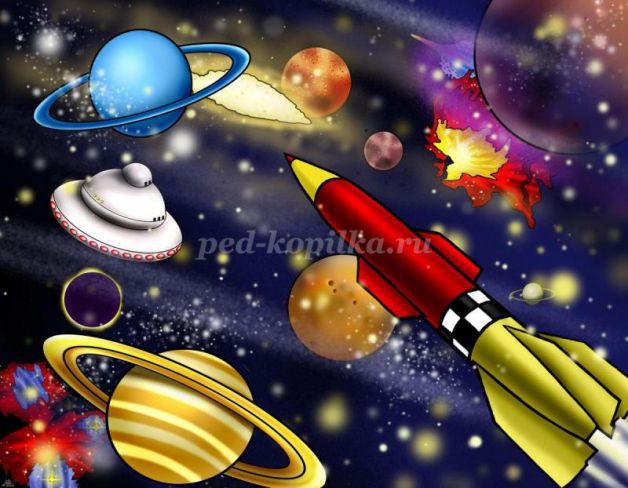 -для 3-го  и 4-го  года обучения:Пальчиковые упражнения: (загибаем  правой  рукой каждый  пальчик  левой руки, затем наоборот).По порядку все планетыНазовет любой из нас:Раз – Меркурий,Два – Венера,Три – Земля,Четыре – Марс,Пять – Юпитер,Шесть – Сатурн,Семь – Уран,За ним Нептун.Раз, два, три, четыре, пять (по одному загибаем пальчики)В космос полетел отряд (соединяем ладошки вместе)Командир в бинокль глядит (Пальцы обеих рук соединяем, образуем «бинокль»)Что он видит впереди?Солнце, планеты, спутники, кометы, (загибаем пальцы рук)В космосе сквозь толщу лет (сжимают и разжимают пальцы рук)Ледяной летит объект (сжимают кулак)Хвост его –полоска света, ( к кулаку присоединяют раскрытые пальцы второй руки-«хвост»)А зовут объект-комета.Интеллектуальная разминка:Столица нашей Родины-город….?Млекопитающее с фонтаном-это..?На небе днем светит яркое…?Ночью на небе светят  много маленьких огоньков..?Одежда космонавта называется...?На какой планете мы живем?В космос на ракете  летит…?-для 3-го  года обучения:Сначала отгадаем загадки :*Освещает ночью путь,Звездам не дает заснуть.Пусть все спят, ей не до сна,В небе светит нам … (Луна)* Есть специальная труба,В ней Вселенная видна, Видят звезд калейдоскоп Астрономы в …  (Телескоп).  4. Полетим  мы на космическом корабле, но для этого его нужно построить (возьмем волшебные палочки или геометрический конструктор).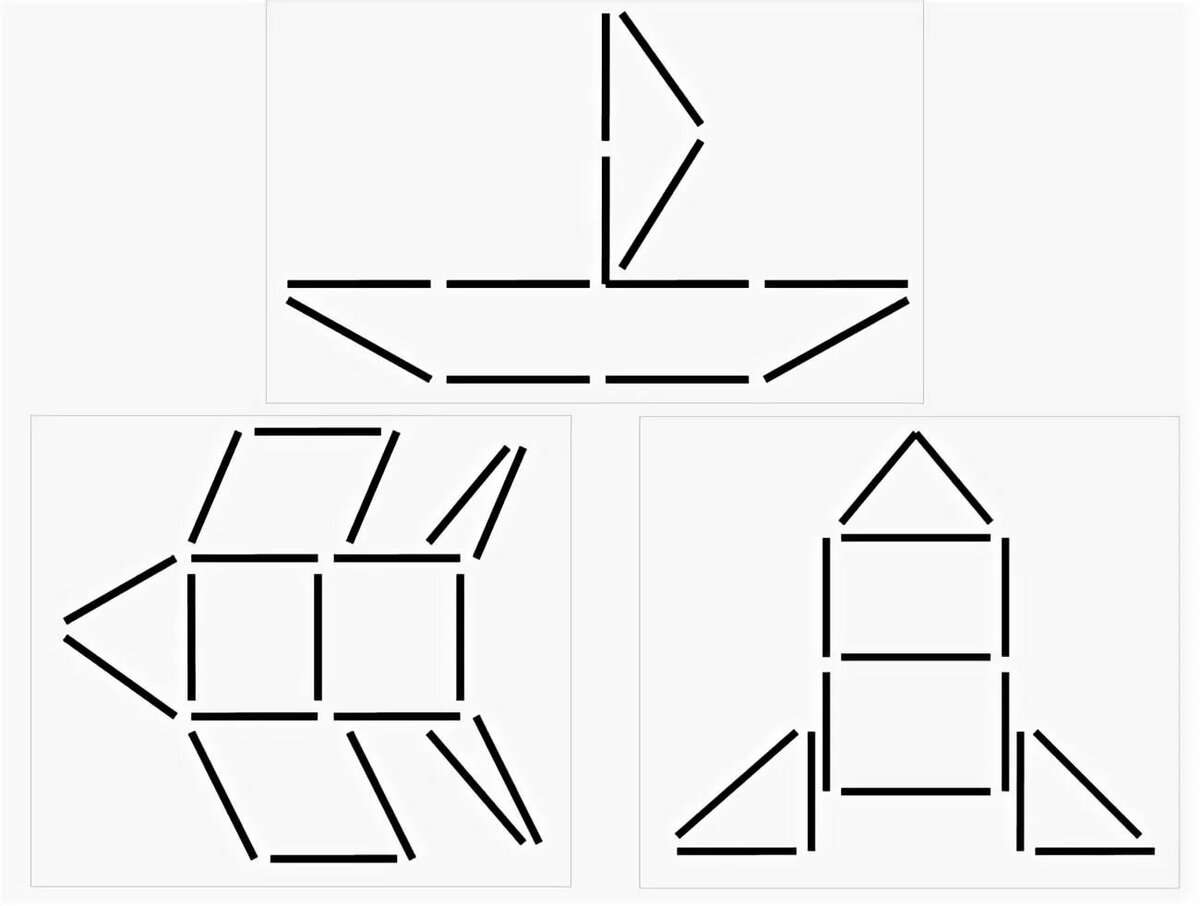 5.Обведи вторую половинку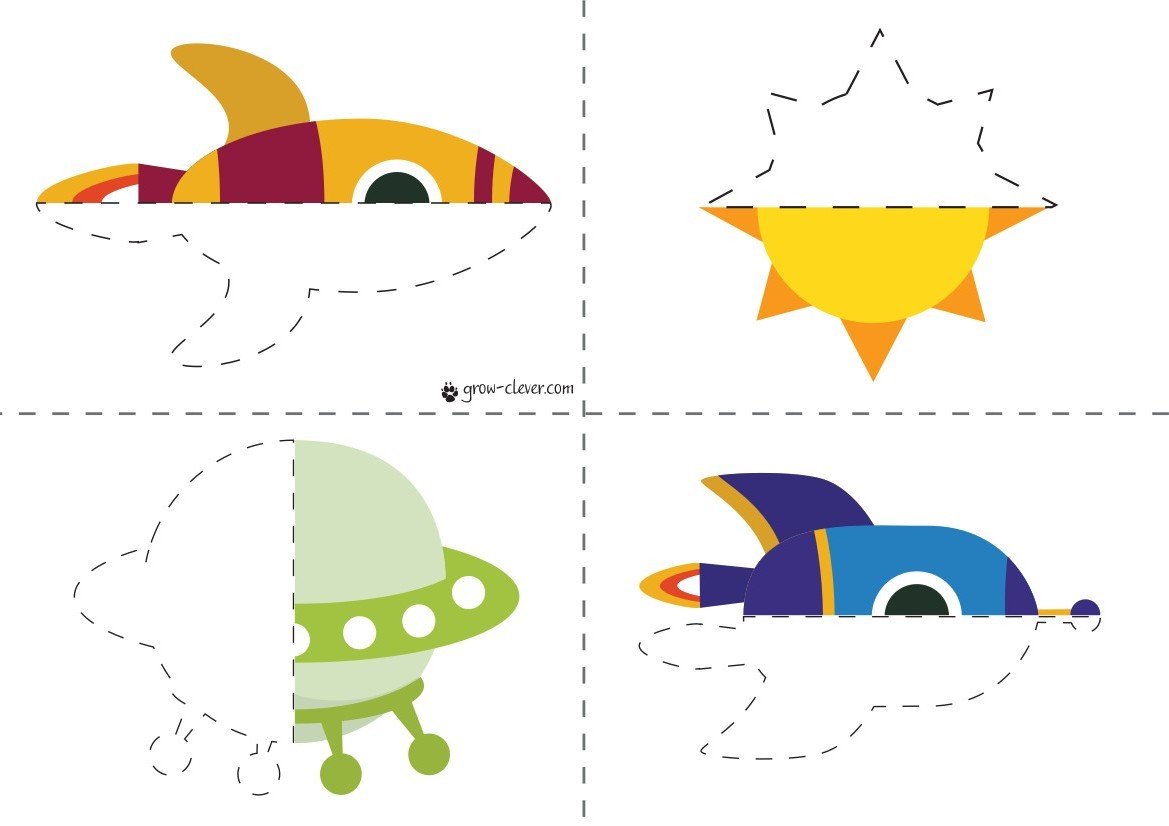 6.Дорисуй звезды так, чтобы в каждом ряду и столбце были звезды разного цвета.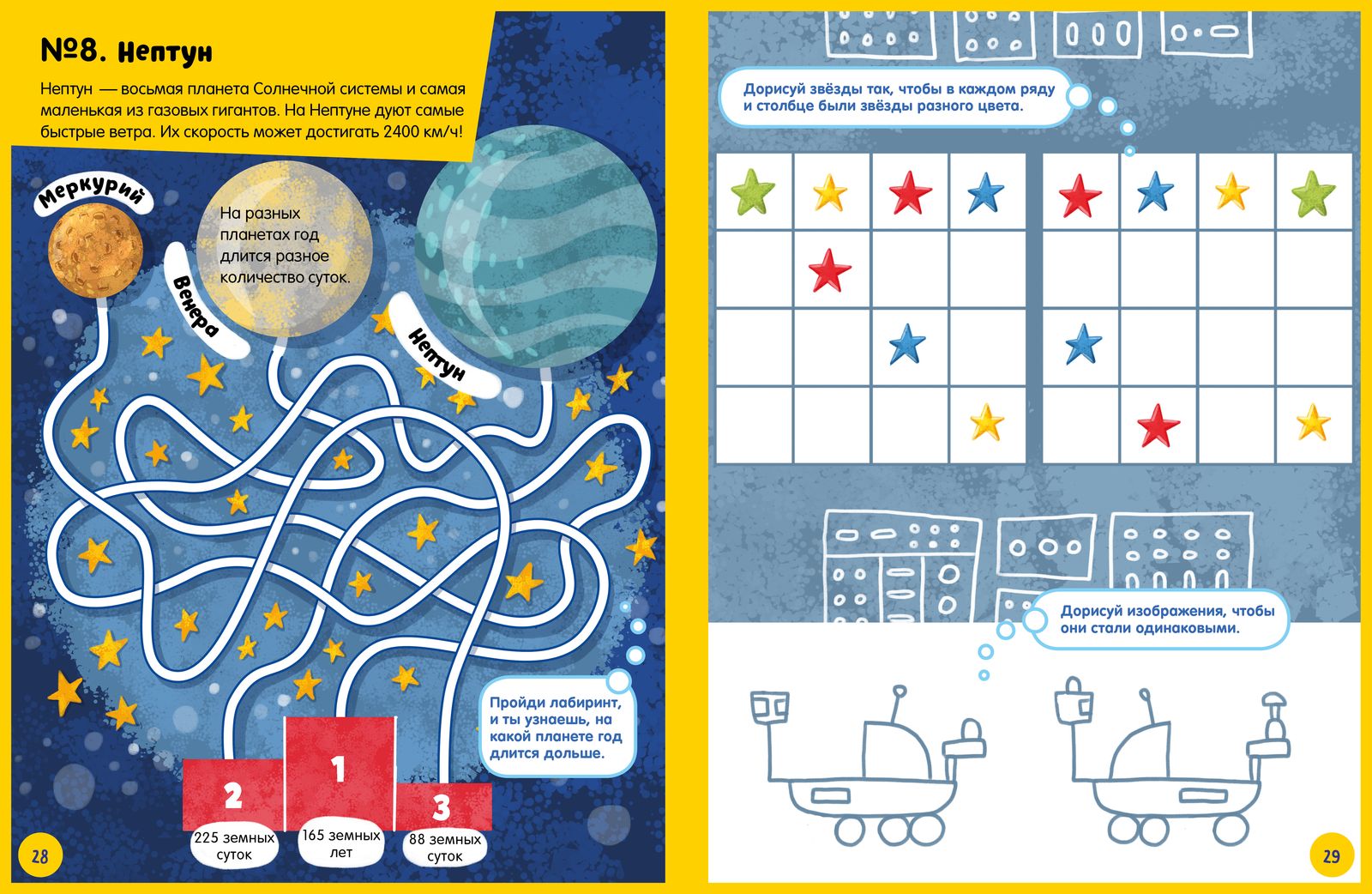 7. Летят космонавты в космос на ракете. На какую букву начинается  слово-РАКЕТА. Да на букву- Р.Мяч передаем или подкидываем- называем все слова, которые начинаются на букву-Р.8.Смотрим на карточки, запоминаем, затем закрываем их и называем, что на  них изображено  по памяти. Сначала можно не по порядку, затем по порядку.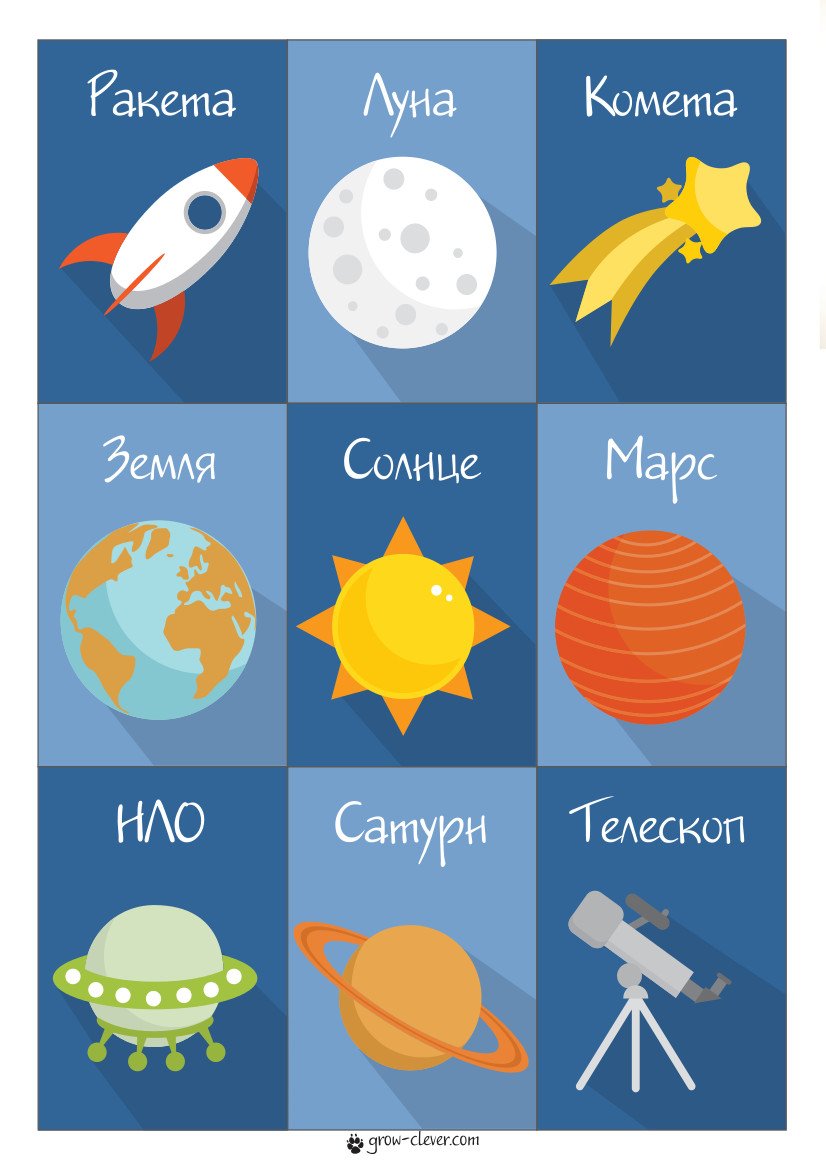 9.Поможем космонавтам вернуться на Землю. Обвести цветным карандашом, не отрывая его от листа.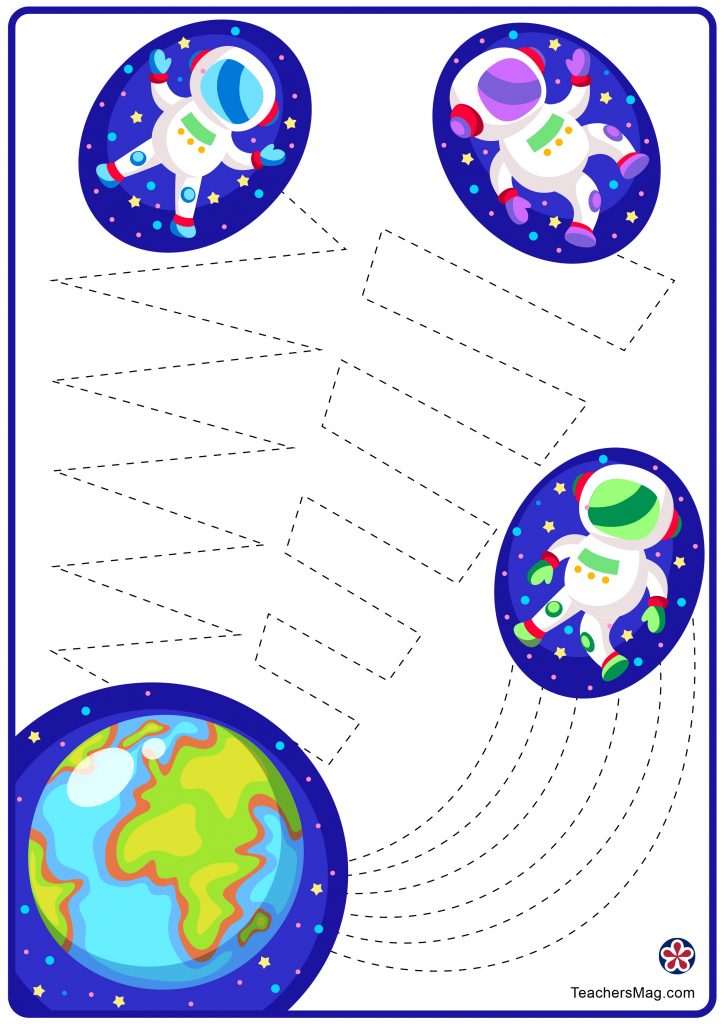 -для  4-го  года обучения:4. Полетим  мы на космическом корабле, но для этого его нужно построить (возьмем волшебные палочки или геометрический конструктор).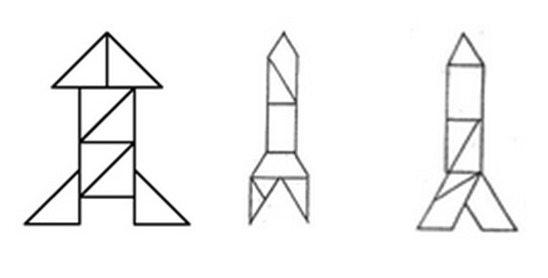 5.Обведи вторую половинку6.Найди на картинке  четыре зашифрованных слова: ЗВЕЗА, КОМЕТА,ПЛАНЕТА, МЕТЕОР.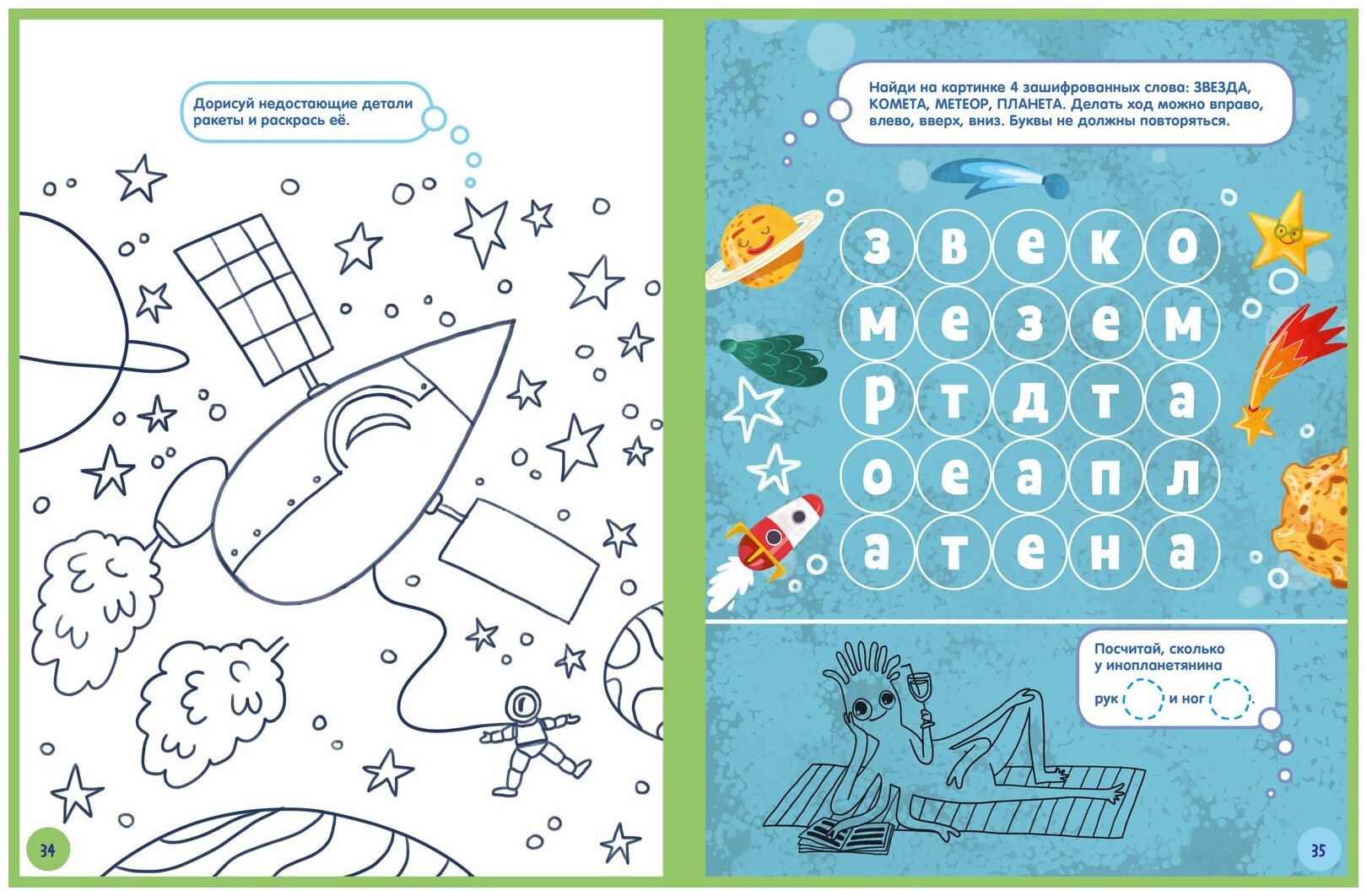 7.Дорисуй звезды так, чтобы в каждом ряду и столбце были звезды разного цвета.8. Смотрим на карточки, запоминаем, затем закрываем их и называем, что на них изображено по памяти. Сначала можно не по порядку, затем по порядку.9. Помоги космонавту  найти ракету.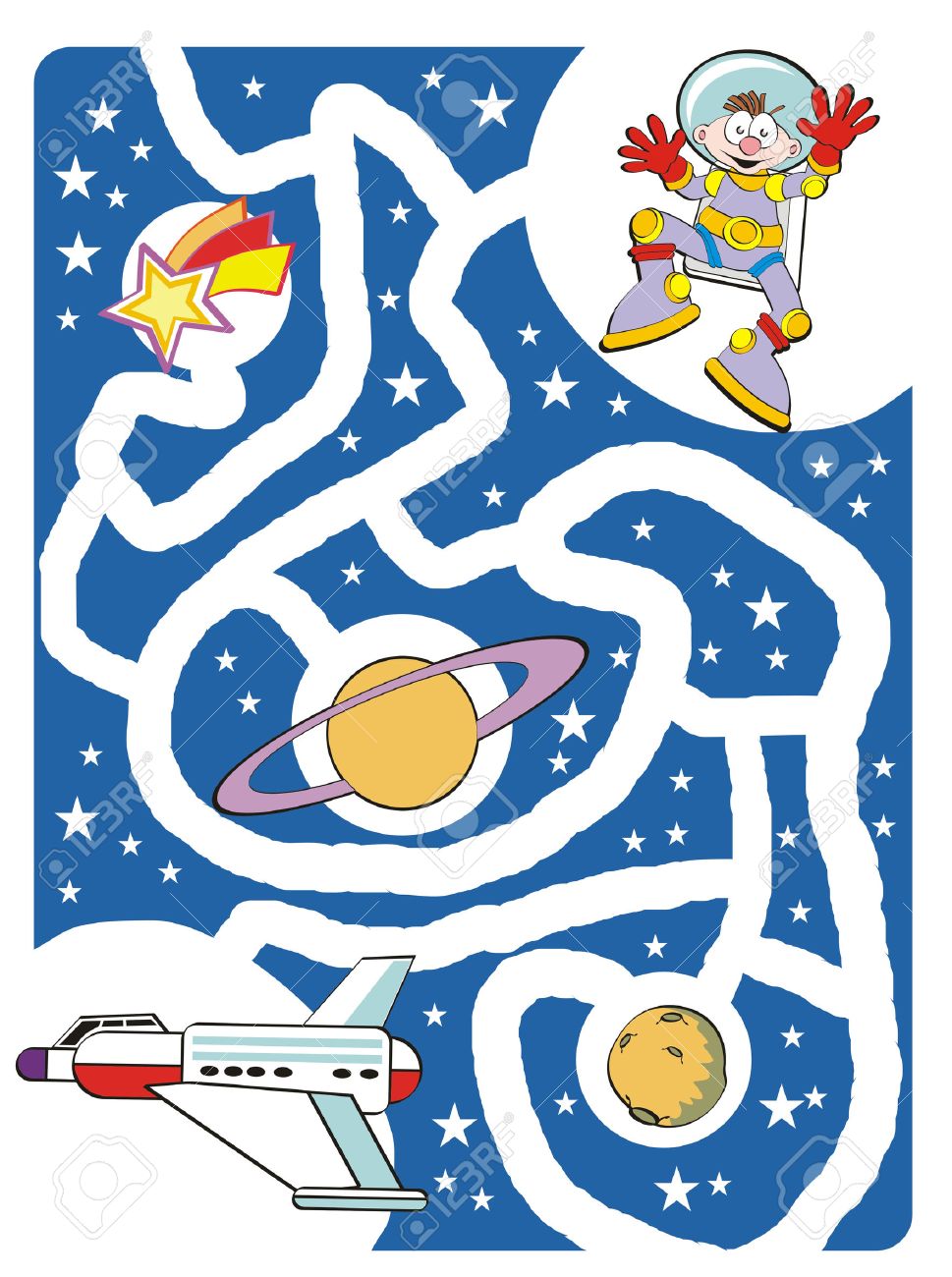 -для 3-го  и 4-го  года обучения:А теперь берем пластилин и поэтапно лепим ракету. 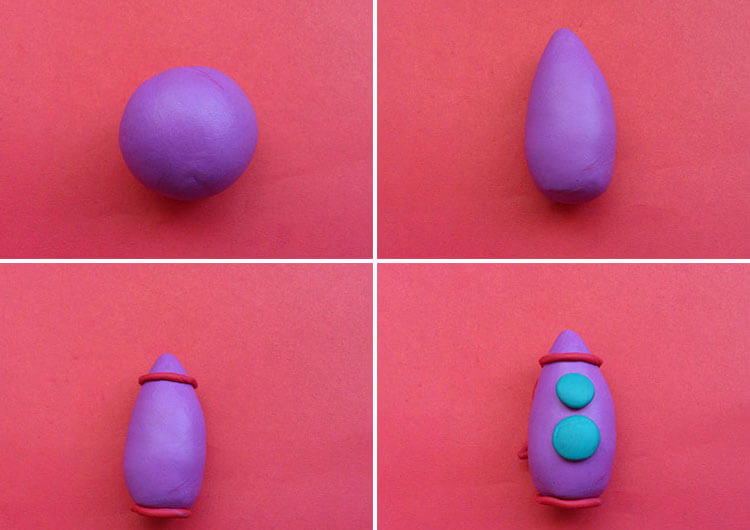 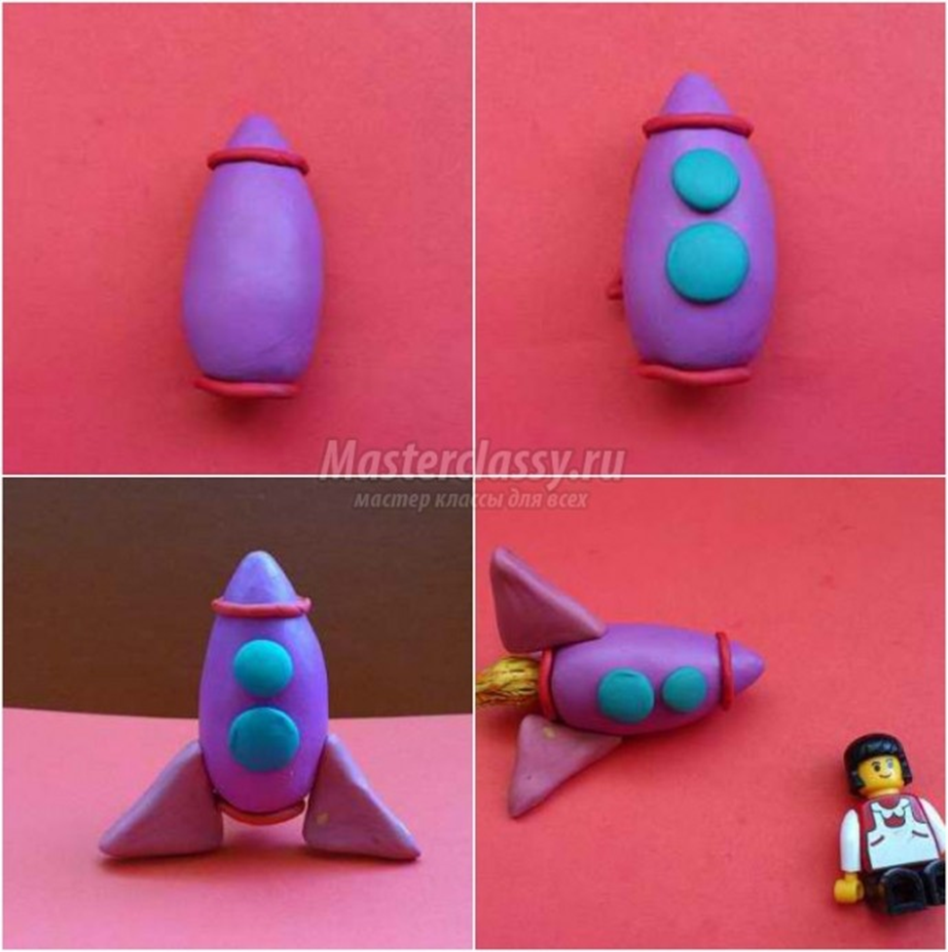 Молодцы! Все задания  выполнили,  теперь  можно  и отдохнуть!Уважаемые родители! Просьба, прислать мне на почту (kontapav @ mail.ru)   фото о выполнении заданий. Спасибо!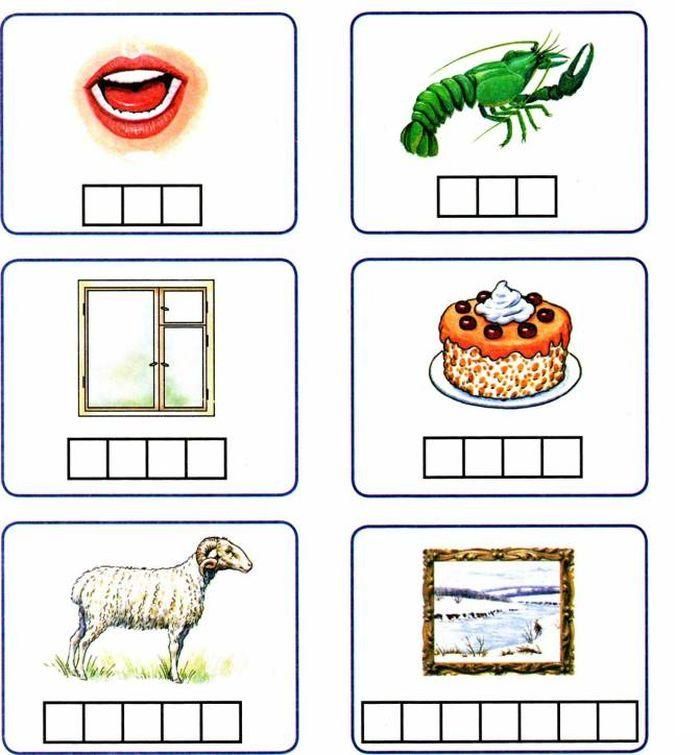 тение слогов с договаривание до целого слова по азбуке большого форматаРА АР Раки АРбузРО ОР Розы ОРелРУ УР Руки УРокРЫ ЫР Рысь сЫР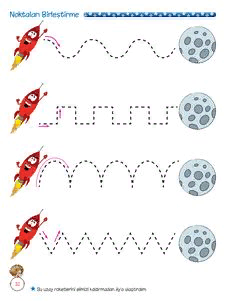 